	        РОССИЙСКАЯ  ФЕДЕРАЦИЯСОВЕТ ДЕПУТАТОВ СЕЛЬСКОГО ПОСЕЛЕНИЯ         НИЖНЕМАТРЁНСКИЙ СЕЛЬСОВЕТДобринского муниципального района  Липецкой области57-я  сессия  V созываР Е Ш Е Н И Е03.02.2020г.                                        с. Нижняя Матренка                           № 253 –рсО внесении изменений в Правила землепользования и застройки сельского поселения Нижнематренский сельсовет Добринского муниципального района Липецкой области Российской ФедерацииВ целях приведения нормативного правового акта в соответствие с действующим законодательством Российской Федерации, руководствуясь Градостроительным кодексом Российской Федерации, Федеральным законом от           6 октября 2003 года № 131-ФЗ «Об общих принципах организации местного самоуправления в Российской Федерации», Уставом сельского поселения, с учетом протокола публичных слушаний, заключения о результатах публичных слушаний, Совет депутатов сельского поселения Нижнематренский сельсоветРЕШИЛ:1. Принять изменения в Правила землепользования и застройки сельского поселения Нижнематренский сельсовет Добринского муниципального района Липецкой области, утвержденные решением Совета депутатов сельского поселения Нижнематренский сельсовет (прилагаются).2. Направить указанный нормативный правовой акт главе сельского поселения Нижнематренский сельсовет для подписания и официального обнародования.3. Настоящее решение вступает в силу со дня его подписания.Председатель Совета депутатов сельского поселенияНижнематренский сельсовет                                                  С.Н.Бирюков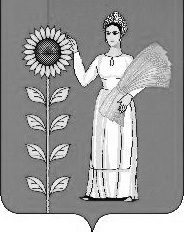 